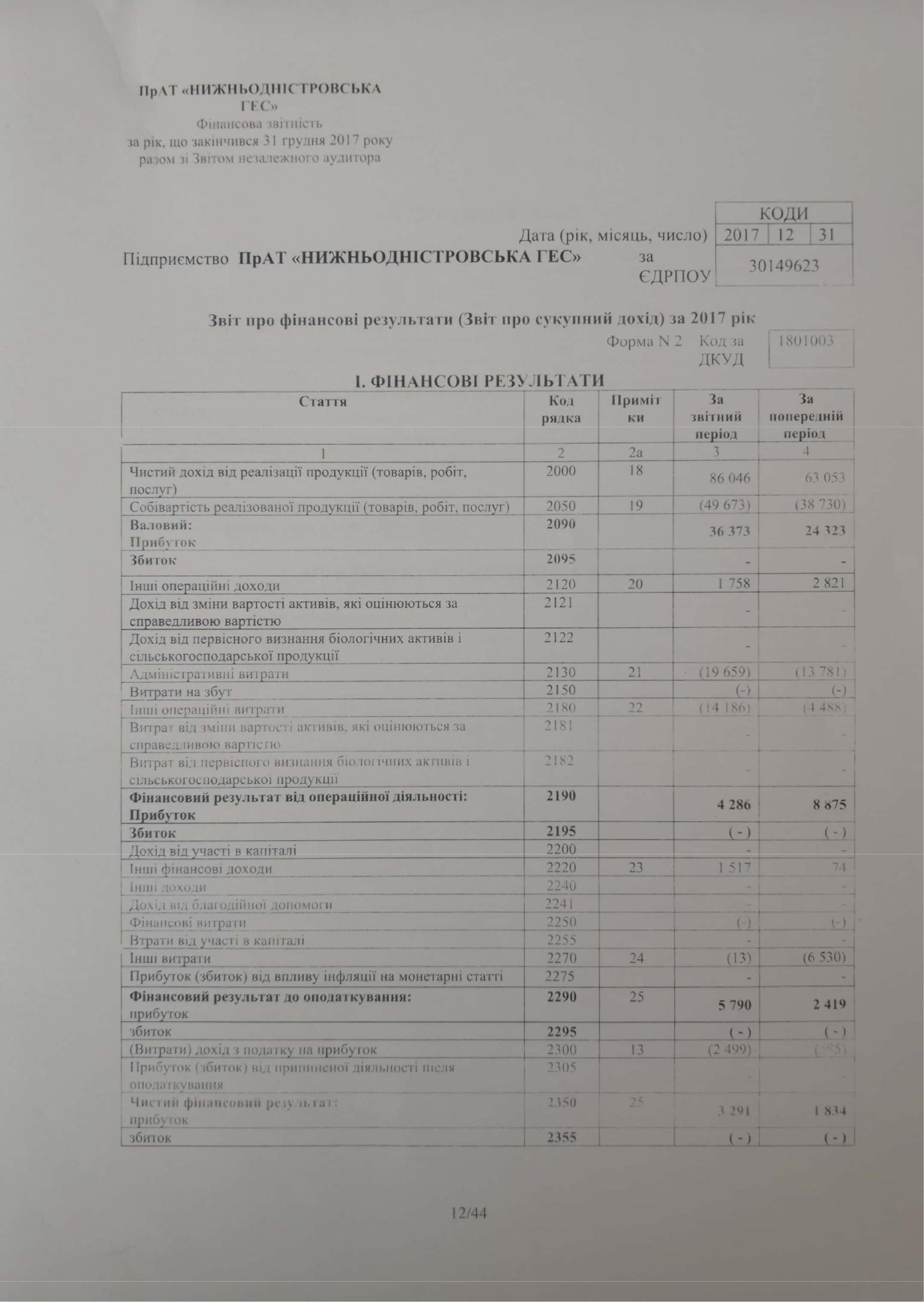 Scanned by CamScanner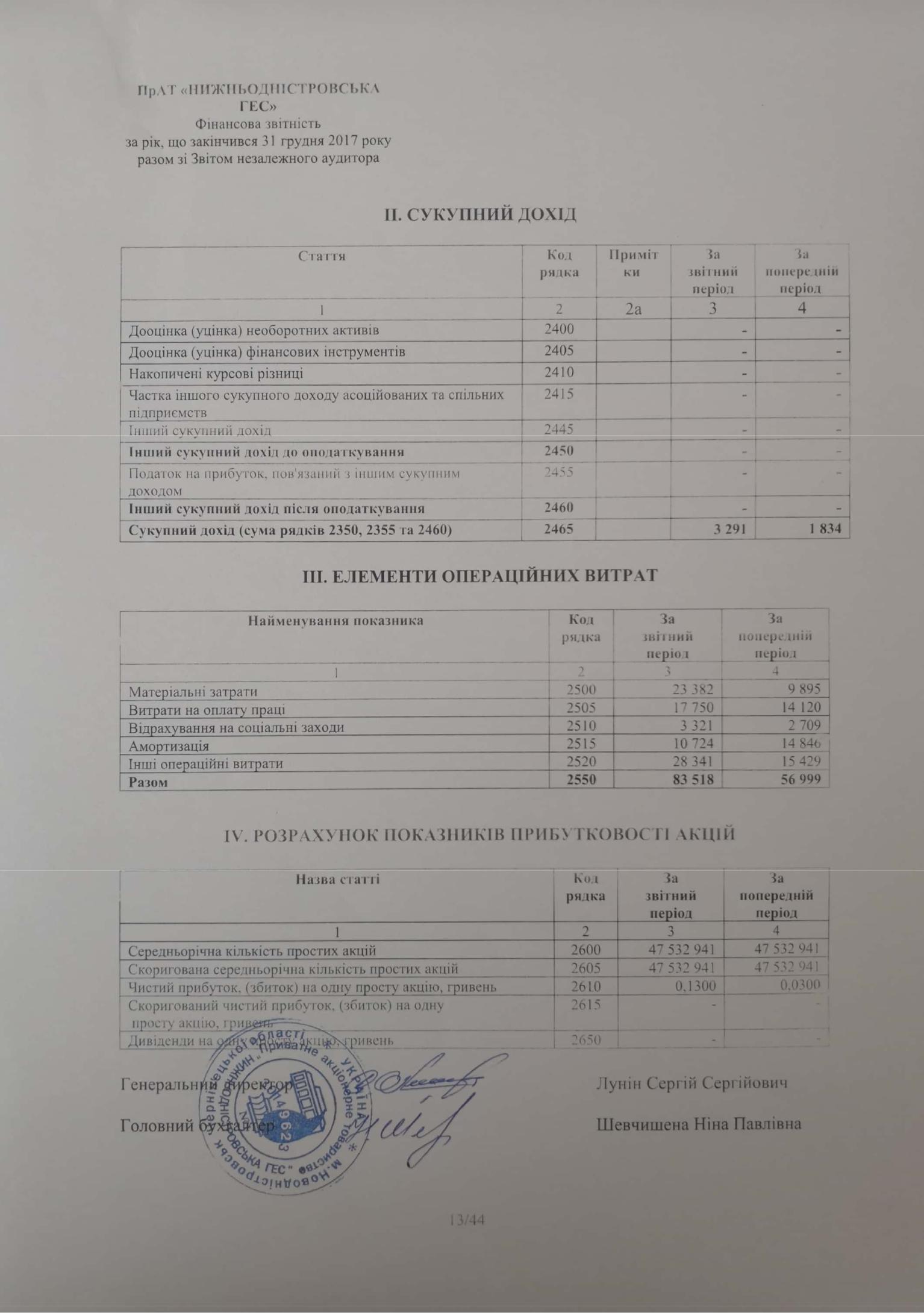 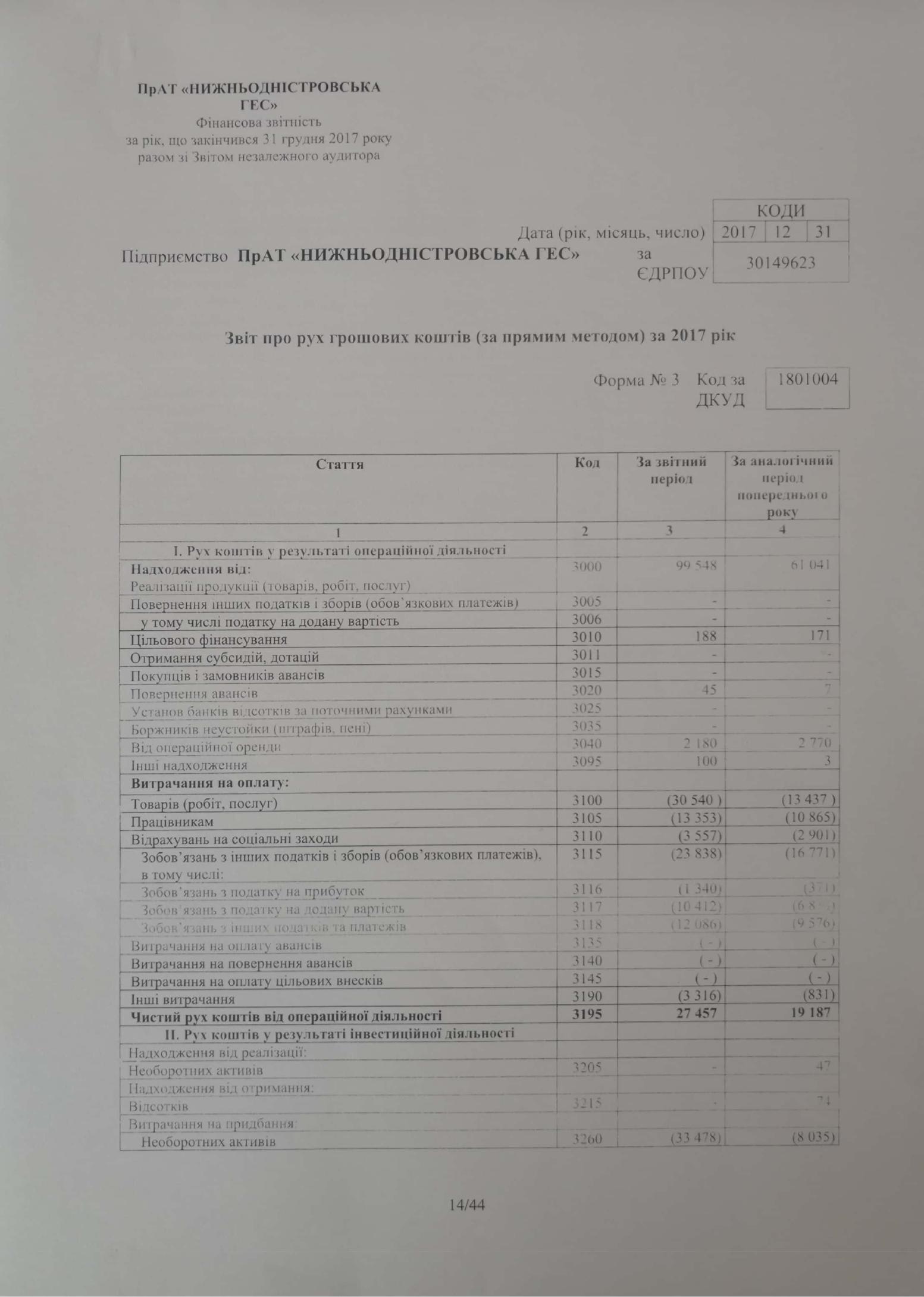 Scanned by CamScanner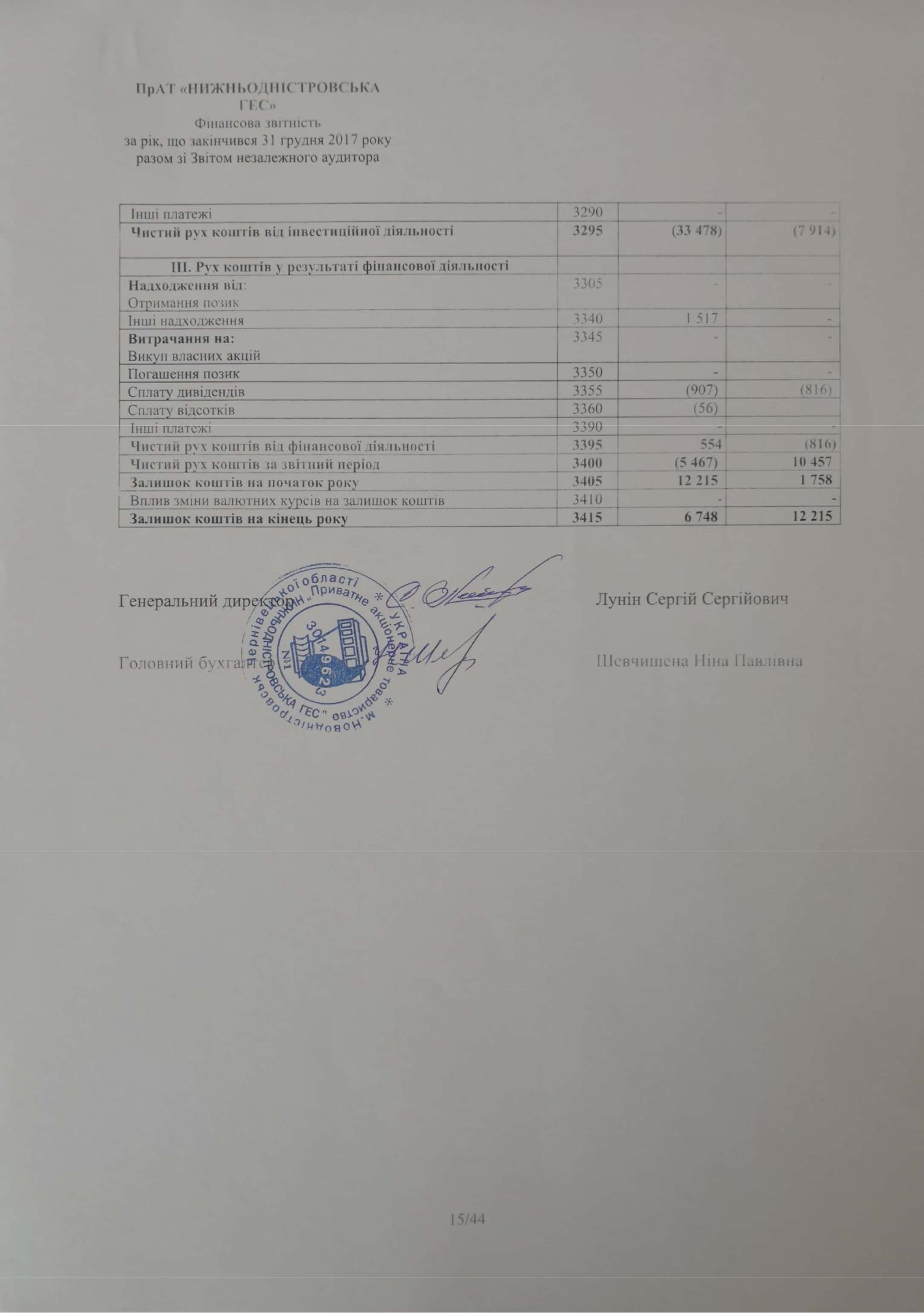 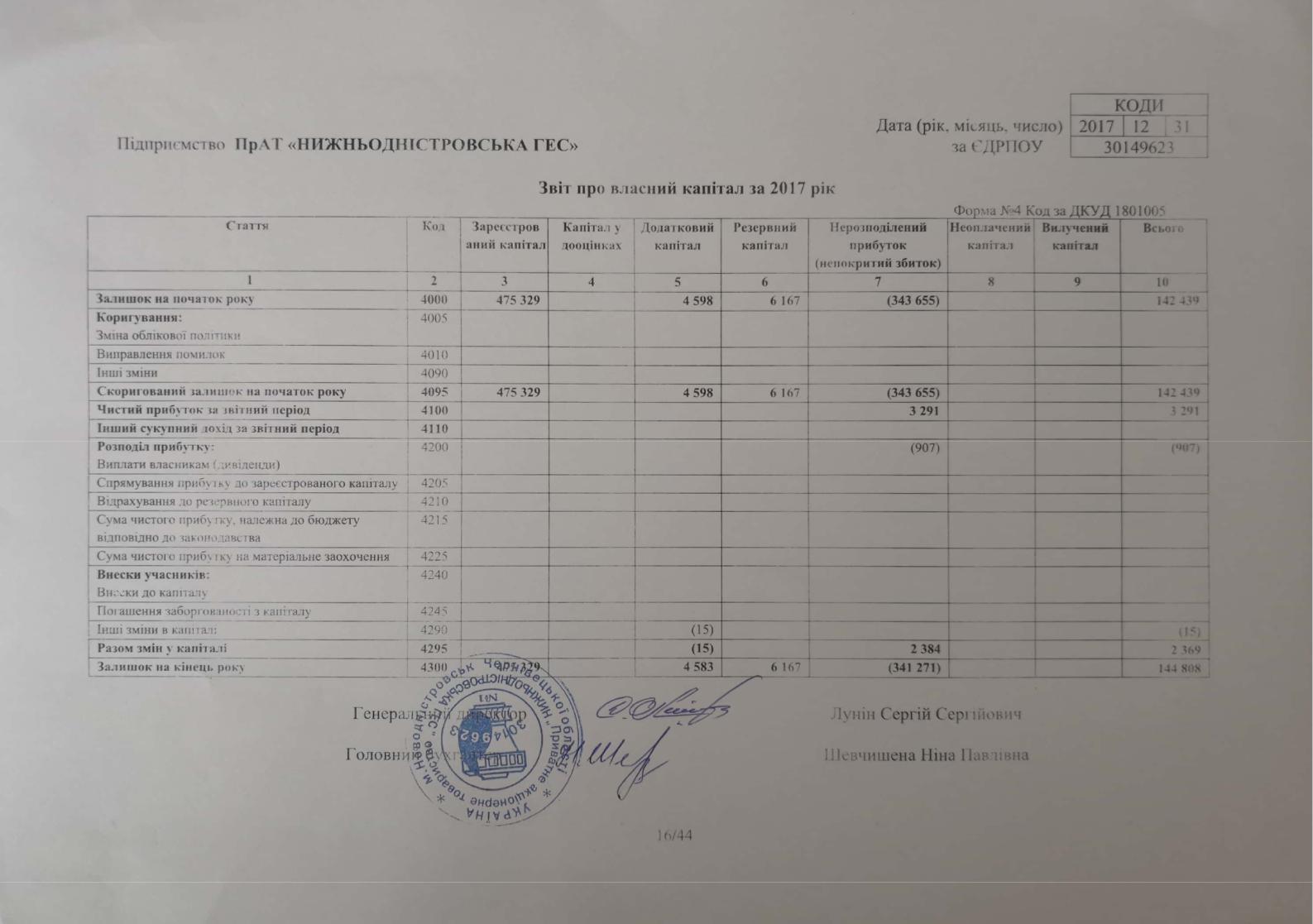 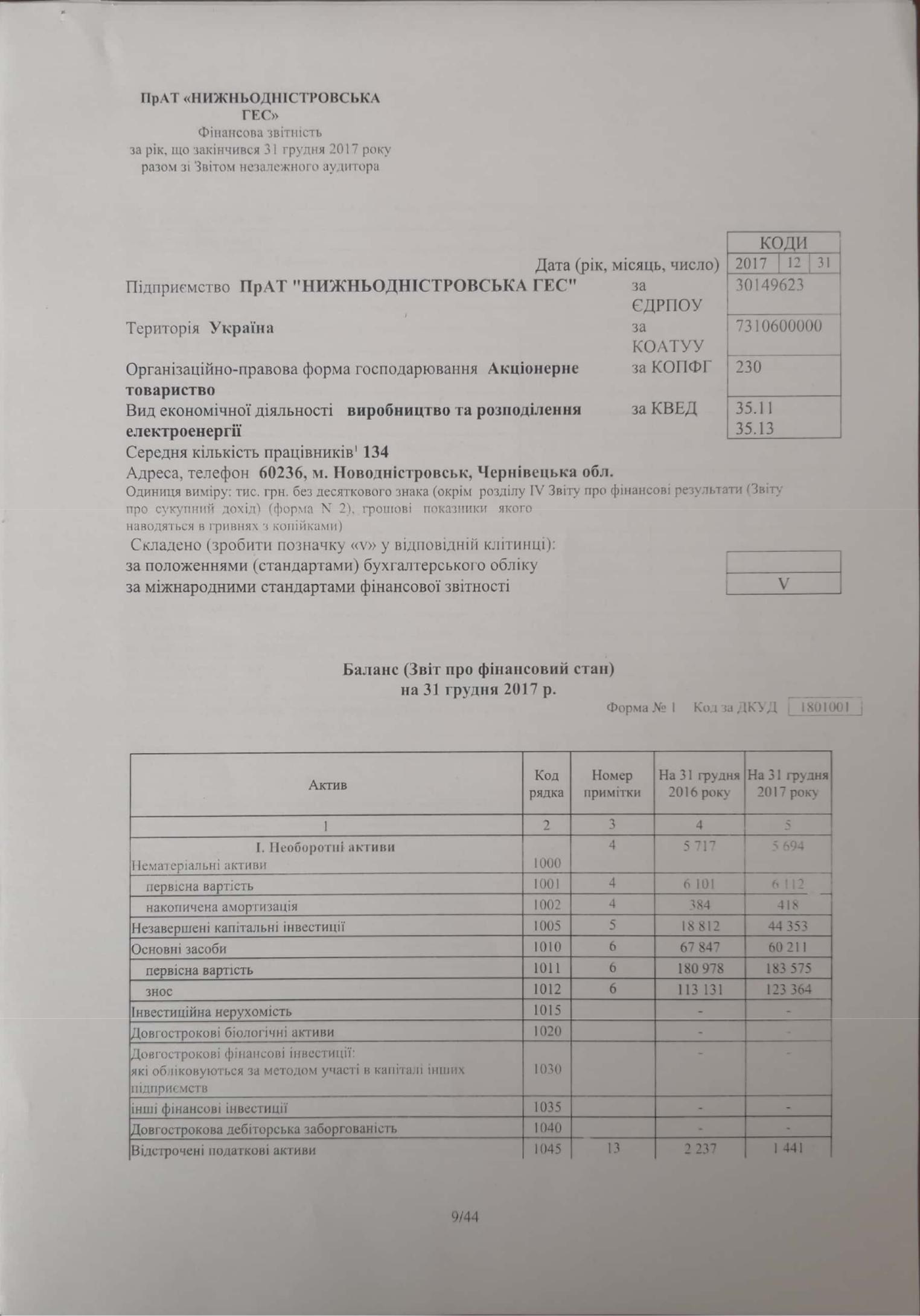 Scanned by CamScanner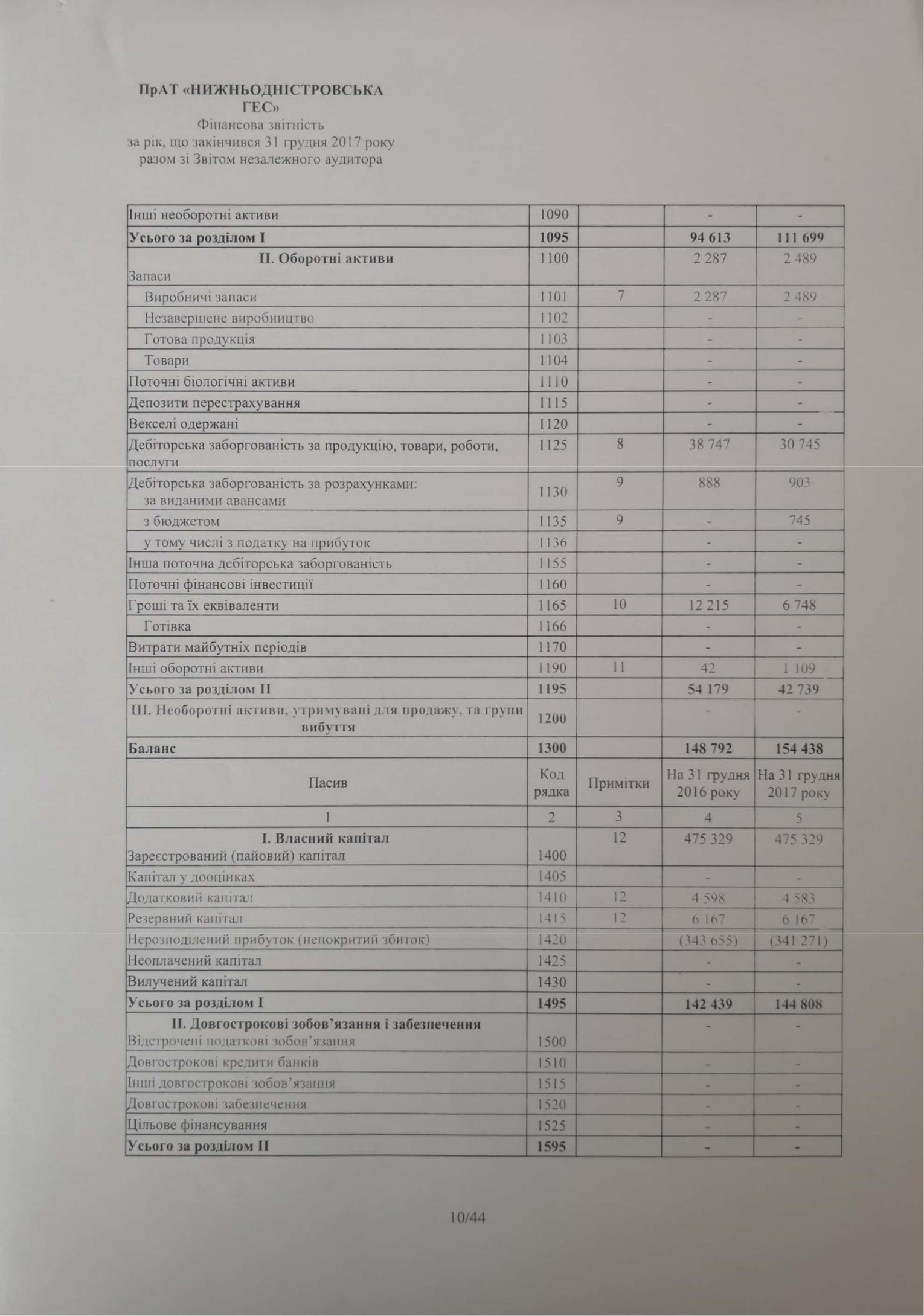 Scanned by CamScanner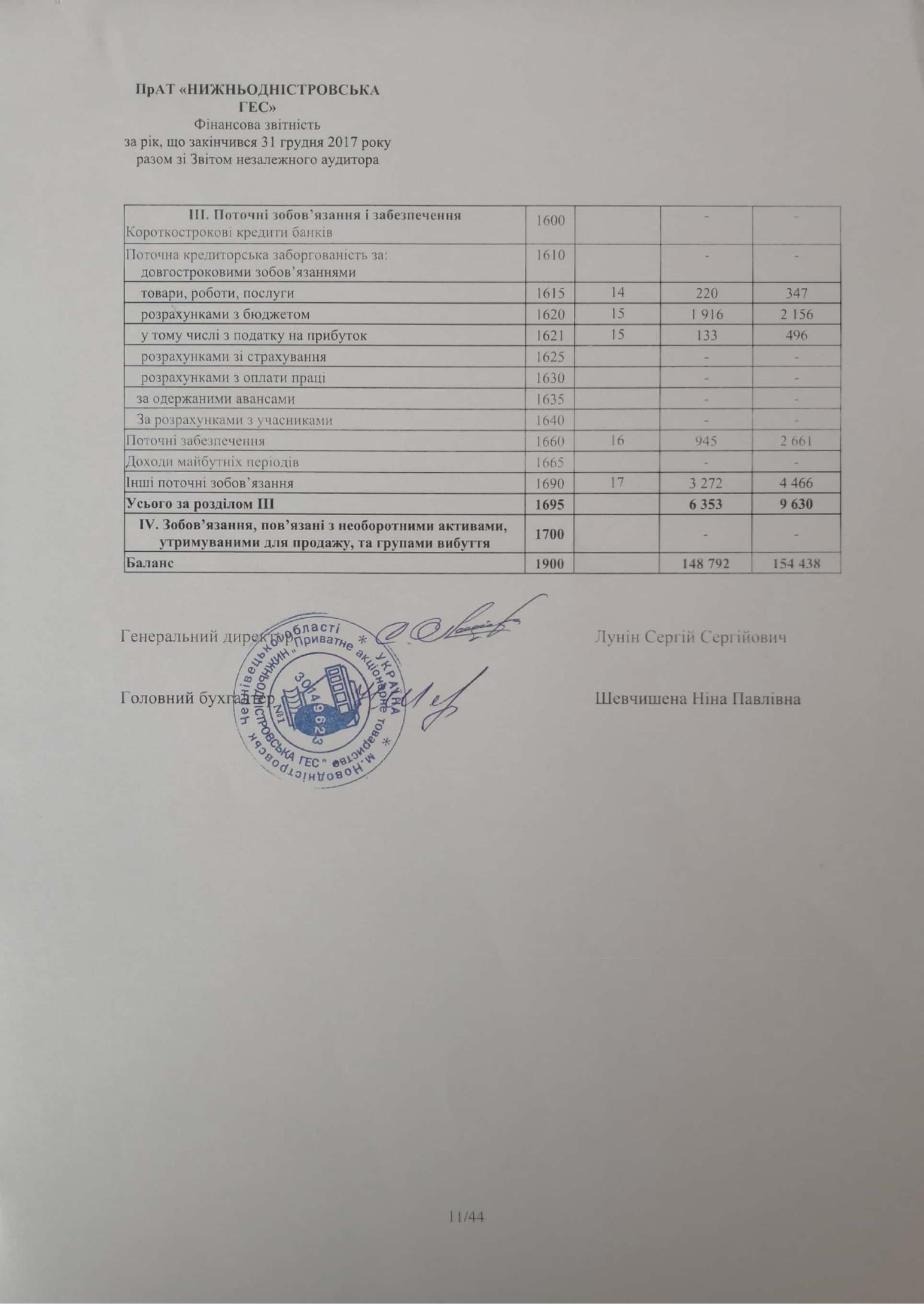 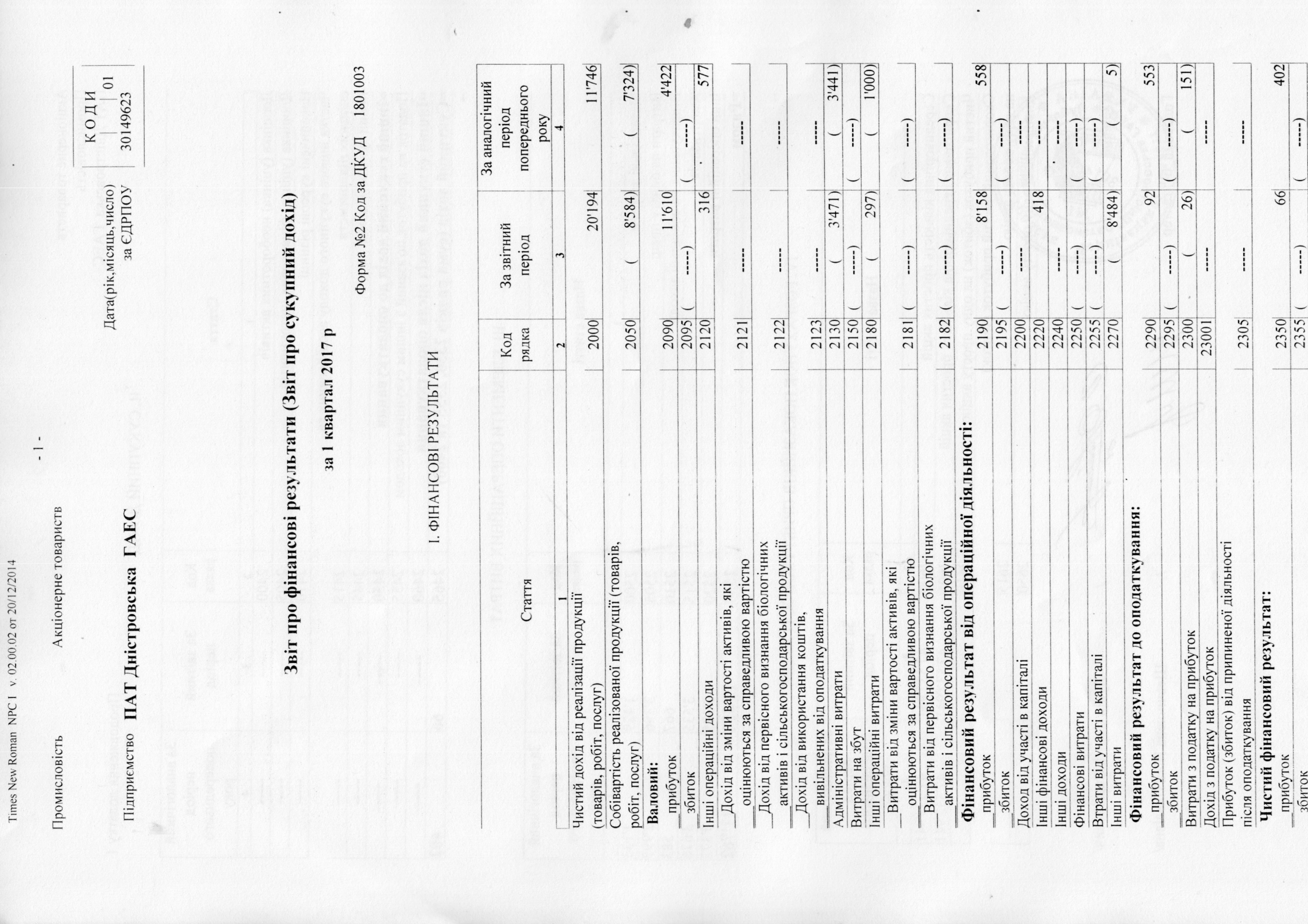 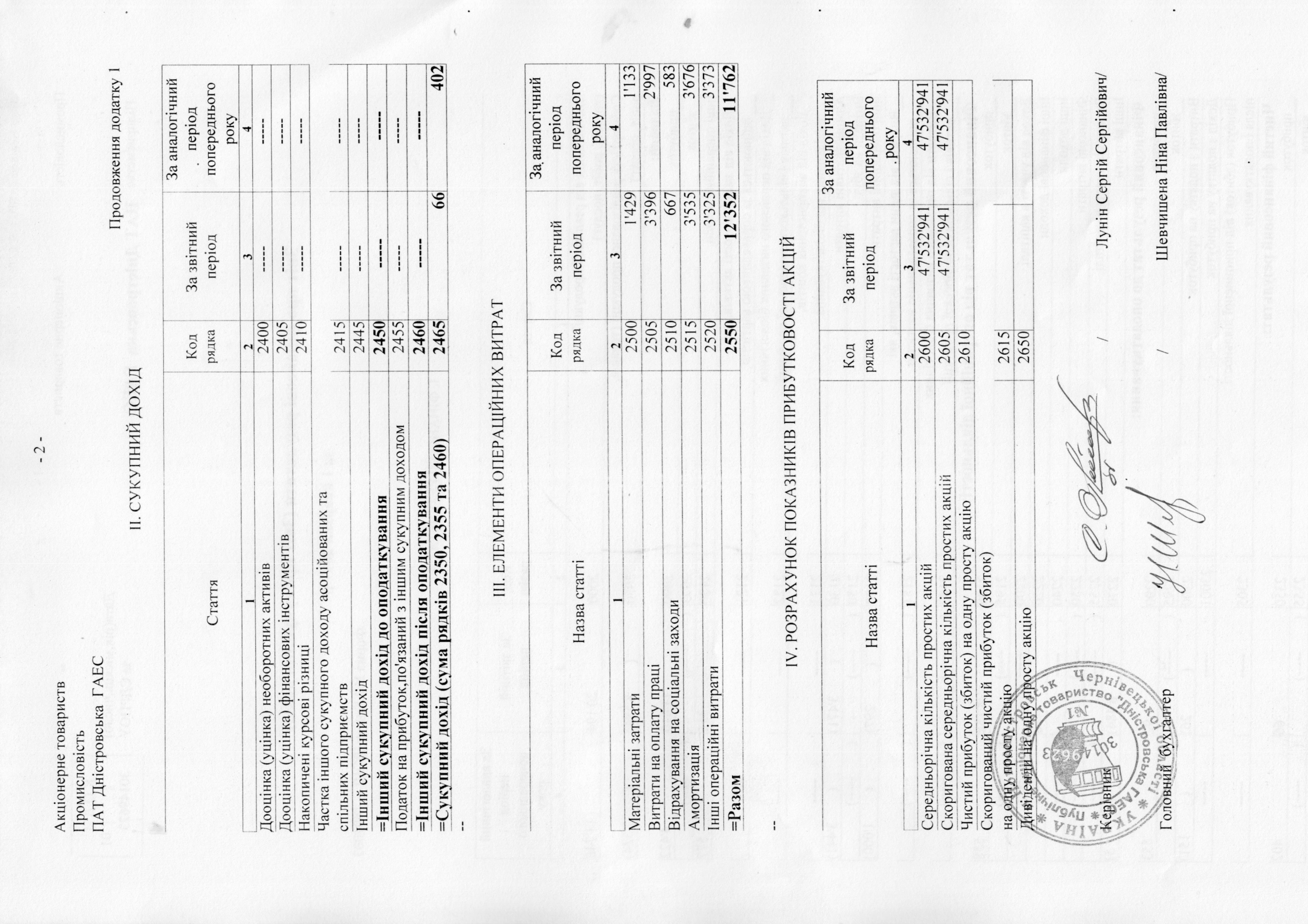 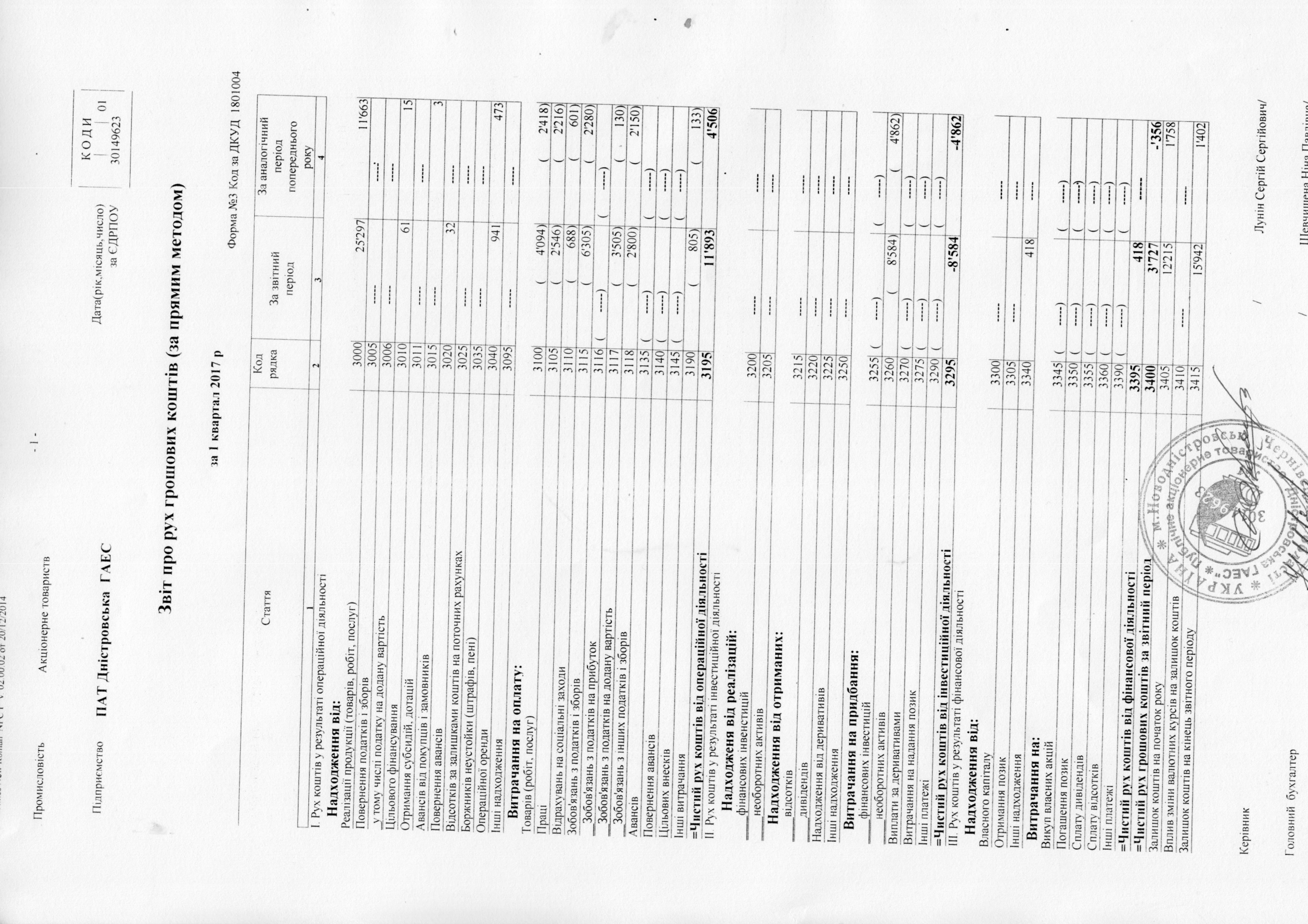 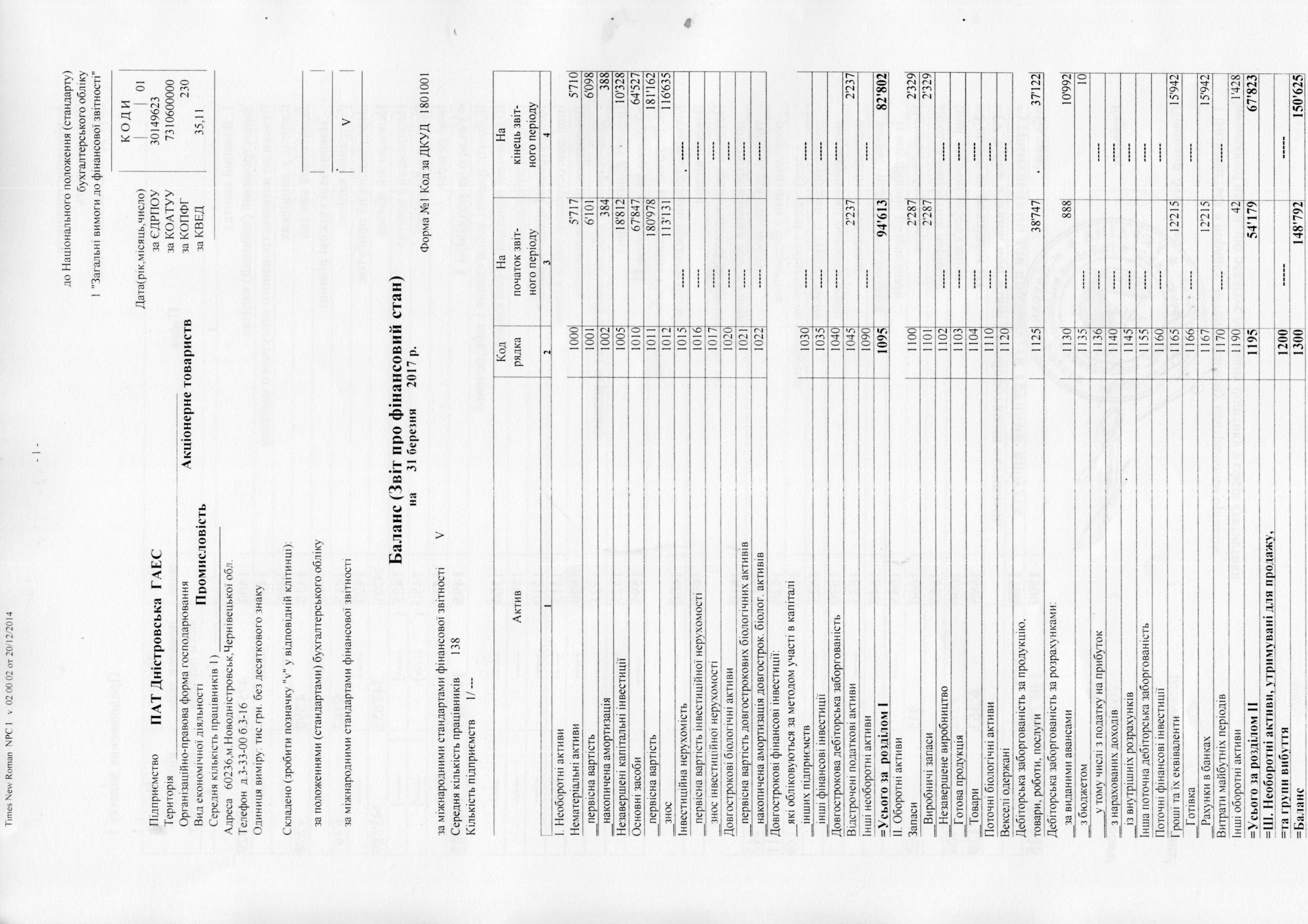 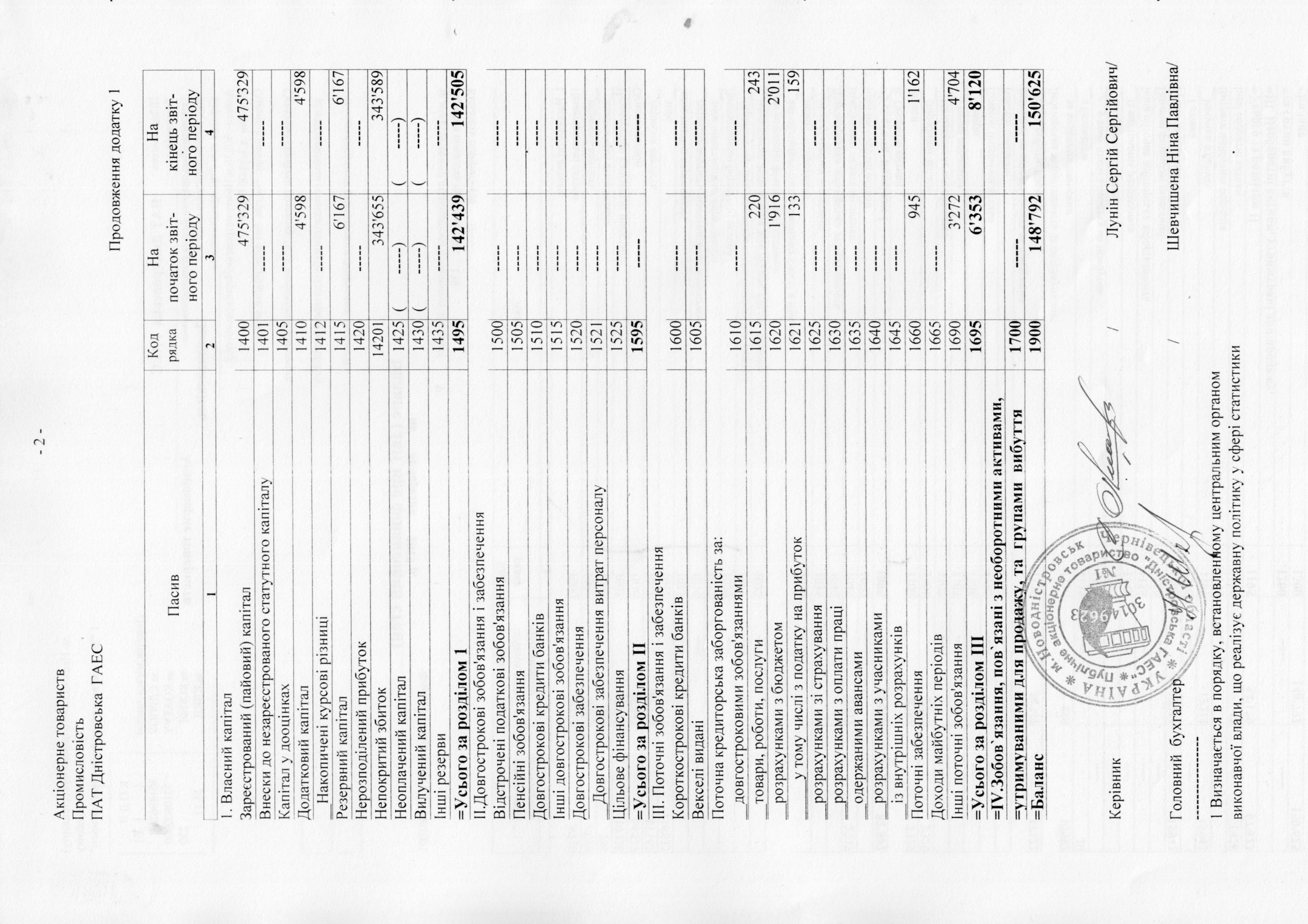 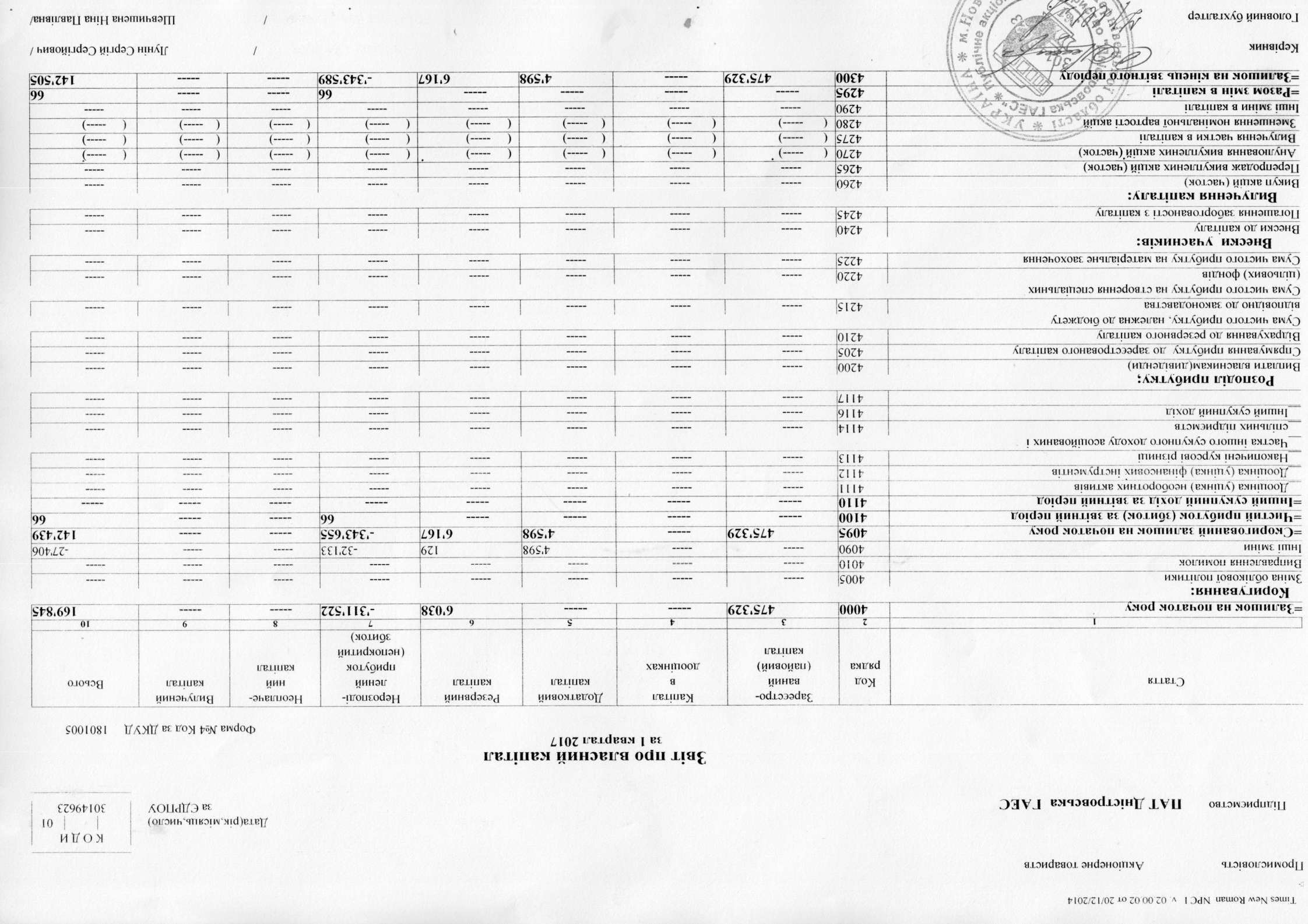 